Pressemelding				fredag 12 juni 2015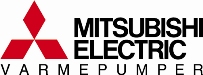 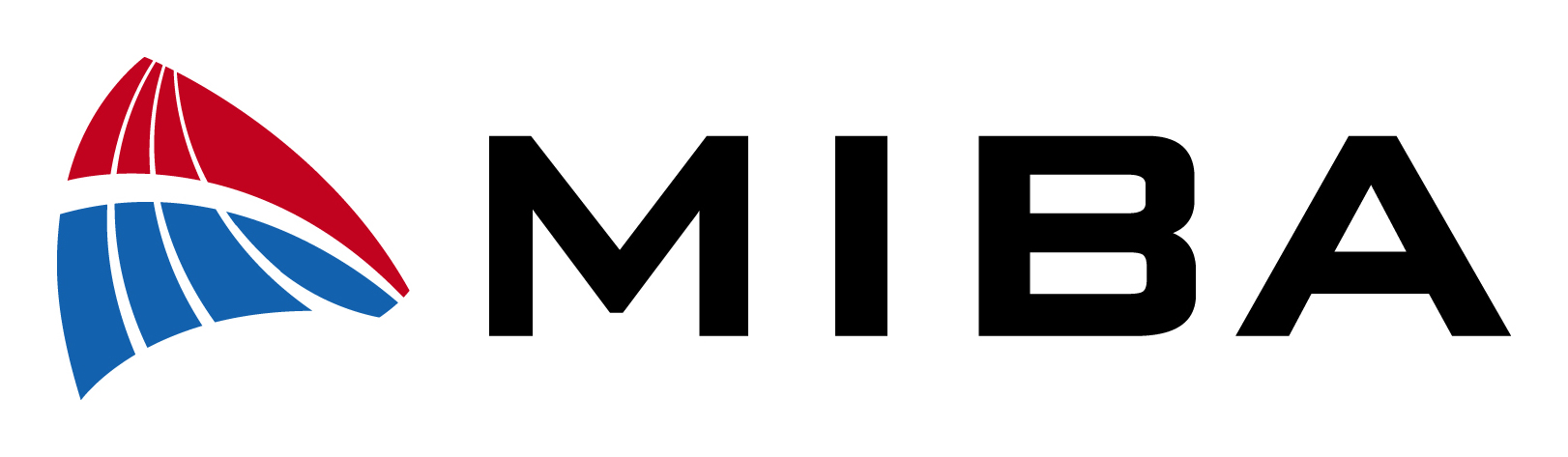 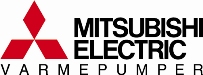 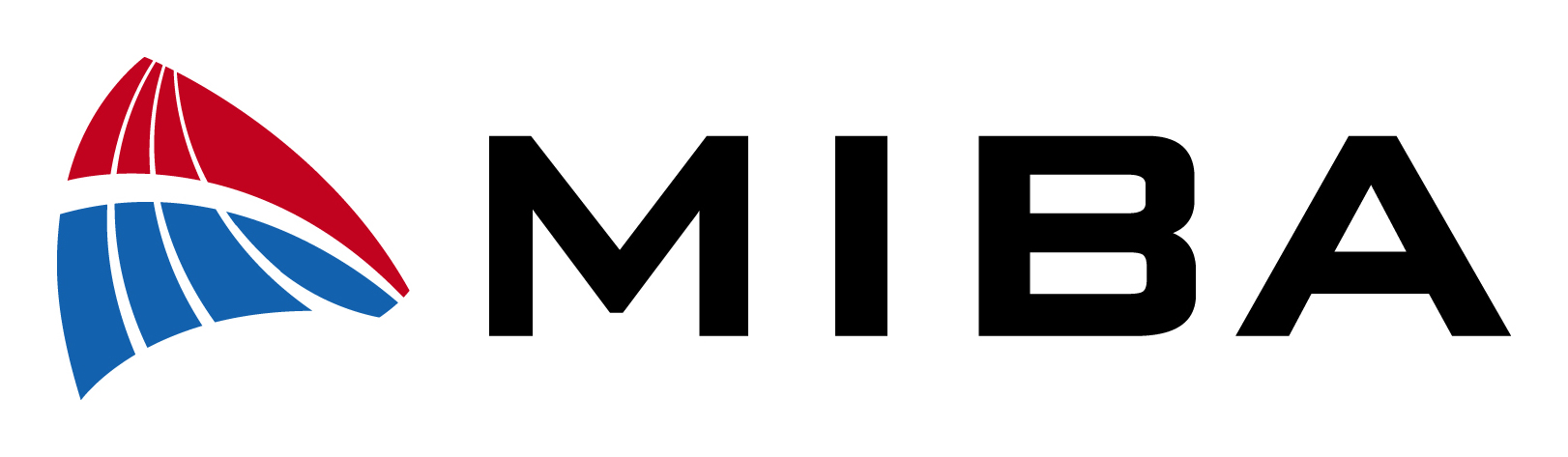 Varmt soverom? Nei takk!Er du en av de som har klimaanlegg i bilen, men sover på et glovarmt soverom gjennom hele sommeren? Mitsubishi Electric vil hjelpe deg med sin nye aircondition.Søvnkvalitet = livskvalitetDen nye modellen til Mitsubishi Electric er senket til 19 dB(A) for å kunne brukes på norske soverom. – Vi er overrasket over at ikke flere har gjort denne investeringen i søvnkvalitet som et avkjølt soverom tilbyr, sier Markedssjef Einar Smidesang. Han påpeker at vi tilbringer i snitt en liten time i bil hver dag, og opp mot 8-9 timer på soverommet. Og det er jo ingen hemmelighet at god søvn gir mange fordeler for livskvaliteten. Så stille at det kan kjøle deg hele nattenMen hva med støyen? Vil dette spise opp fordelen med et avkjølt og godt sovemiljø? – Mange har nok hørt myten om at aircondition bråker og støyer, den kan vi herved avkrefte, forteller Markedssjef Einar Smidesang. Smidesang påstår at den nye aircondition modellen Lenta Silent er så stille at den knapt kan høres. – I tillegg så kan den styres med uketimer, slik at for de aller mest lydsensitive kan den stilles inn til å kjøle ned i forkant av leggetid, tilfører Smidesang.Ikke gå i fella og kjøl ned for myeMange har kanskje erfaringen fra sydenferien der aircondition gav en liten forkjølelse. Det kan lett unngås ved å ikke skru for kaldt på temperaturen. Mitsubishi Electric anbefaler ca 20 grader, da er soverommet temperert, og samtidig er muligheten for forkjølelse nesten eliminert.Allergikerens beste venn?De som sliter med allergier utover våren og sommeren omfavner ofte filterfunksjonen på denne maskinen, som fjerner mye av partiklene i luften som fremkaller plagene.Kan den varme?Det store spørsmålet gjenstår, kan den også varme om vinteren? – Selvfølgelig, sier Produktsjef Morten Østerhagen, dette er en modell som har varmekapasitet helt ned til -20, og kan være en del av oppvarmingen gjennom hele vinteren om ønskelig. PrisVeil pris fra 21 200 inkl standard montering.Informasjon Kontaktpersoner pressemelding og ytterligere spørsmål:Einar Smidesang	 Markedssjef 		48891937 einar@miba.no Bildemateriale:
Last ned høyoppløselig bilde av innedel varmepumpe – Klikk herKomplett bilde databank våre hjemmesider: http://miba.mynewsdesk.com/image/list


Linker:Presserom: www.miba.no/presse 
Hjemmeside importør: www.miba.no
Produktside: Klikk her